Группа 1-2Создание и редактирование таблиц. Устройство таблицы в текстовом редактореУважаемые студенты! Предлагаю выполнить следующие задания:Разгадать кроссворд, находящийся по ссылке http://puzzlecup.com/crossword-ru/?guess=0CC8361E62A98BECОтветив на вопросы кроссворда, нажать кнопку  «Ну все, сверяем», Результат сохранить в  данном документе, нажав клавишу PrintScreen,  и вставить изображение экрана ниже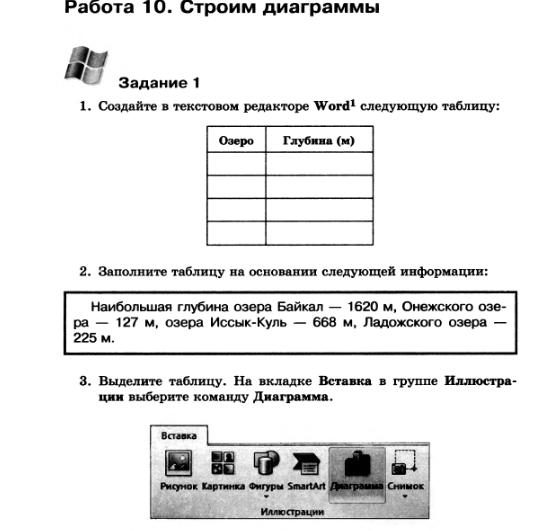 Полученную таблицу разместите под заданием3.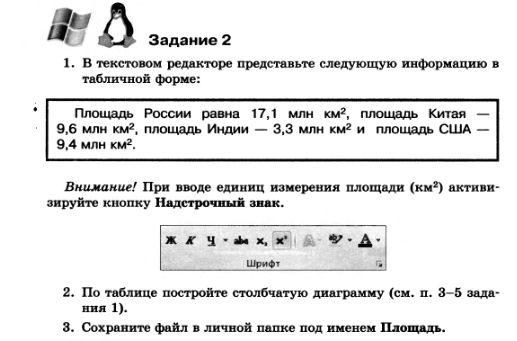 Полученную таблицу разместите под заданиемДанный документ сохраните под своей фамилией, добавив дату и название предмета (Иванов_26марта2020_информатика), отправьте по адресу: serebro_61@mail.ru . до 24:00 26 марта 2020С уважением, преподаватель математики и информатики Савельева Жанна Федоровна